	A parziale modifica del punto 05 - iscrizione (1)il modulo di iscrizione potrà essere scaricato sul sito Velaincampania, nella sezione "V campionato zonale altura e minialtura" o sul sito del Comitato Organizzatore: www.yachtclubcapri.it  Comitato Organizzatore – Organizing Committee.	 Giuria – Jury.  Comitato di Regata – Race Committee	 Comitato Tecnico – Technical CommitteeeIl Presidente di Giuria	Comitato di RegataJury Chairman	Race Committee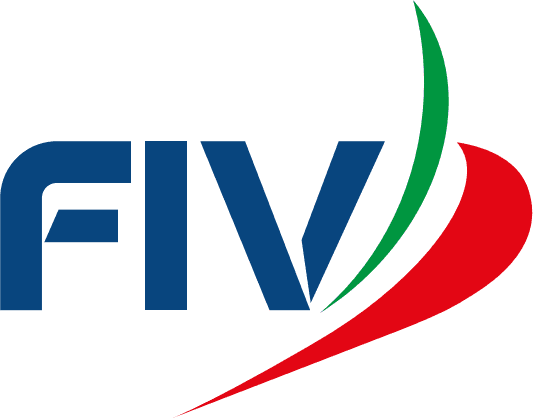 Manifestazione:V CAMPIONATO ZONALE ALTURA E MINIALTURAFederazione Italiana VelaLocalità: CAPRI 08/10/2021COMUNICATO – NOTICENr.1Data 21/09/2021ora di esposizione: 11:00